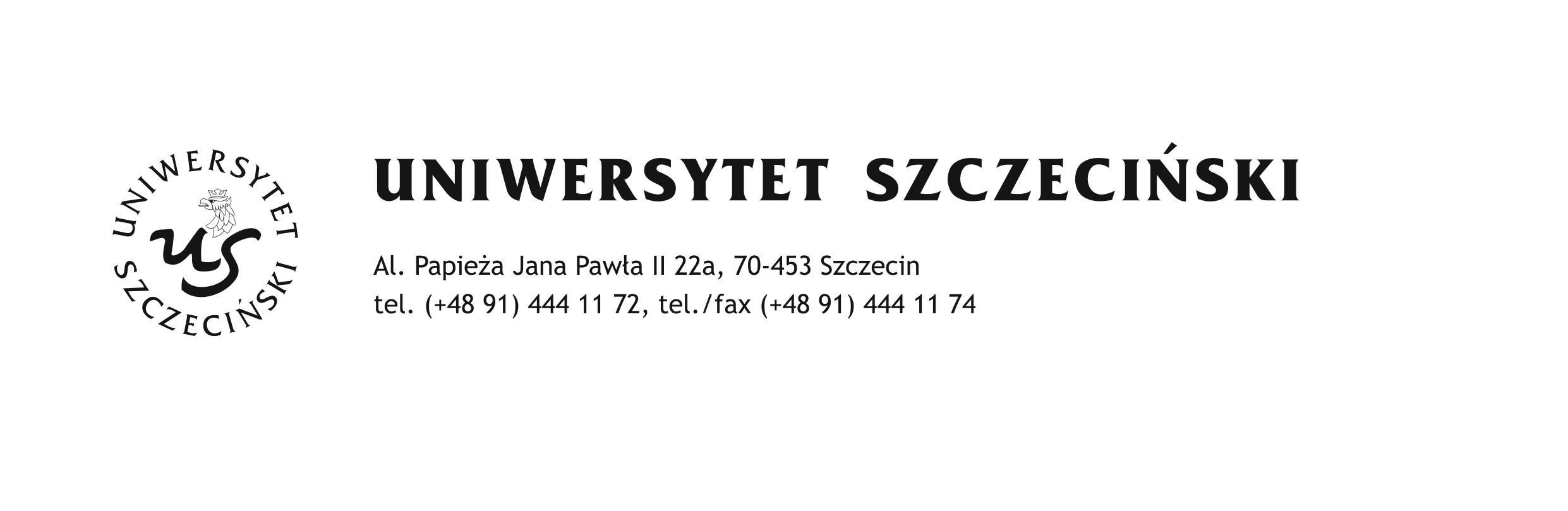 FORMULARZ OFERTOWYw zapytaniu ofertowym  na „Sukcesywne dostawy artykułów spożywczych do Uniwersytetu Szczecińskiego”.….................................................................................................................................................. (pełna nazwa Wykonawcy).....................................................................................................................................................(adres siedziby Wykonawcy)REGON....................................................................... NIP .......................................................nr telefonu ..................................................................................................................................e-mail ...........................................................................................................................................W odpowiedzi na zapytanie ofertowe z dnia 25.01.2022 r.  na „Sukcesywne dostawy artykułów spożywczych do Uniwersytetu Szczecińskiego”.składam(y) niniejszą ofertę:słownie wartość netto:  ………………………………………………………………….Ponadto oświadczam(y), że:Oferta jest ważna 30 dni od daty złożenia.Akceptuję/akceptujemy warunki określone w zapytaniu ofertowym oraz zapisy projektu umowy według wzoru stanowiącego załącznik do wyżej wskazanego zapytania ofertowego i w przypadku, gdy moja/nasza oferta zostanie wybrana jako najkorzystniejsza zobowiązuję się/zobowiązujemy się do zawarcia umowy w miejscu i terminie wskazanym przez Zamawiającego. Ponadto wskazujemy osobę upoważnioną do kontaktu z Zamawiającym w sprawach dotyczących realizacji umowy…………………………………………………………………………………………………...…………………………………………………………………………………………………...…………………………………………………………………………………………………..(imię i nazwisko, nr telefonu kontaktowego, adres e – mail)Podpis(y) i pieczęć Wykonawcy:Miejscowość i dataLpNazwaWartość netto1Artykuły spożywcze zgodne z wykazem cen jednostkowych  i  istotnymi warunkami zamówienia